Конспект итогового занятия в средней группе « Морское путешествие»Цели: закрепить счет в пределах 5, знание цифр в пределах 5, обозначать количество предметов цифрой; закреплять умение различать и называть геометрические фигуры (круг, квадрат, треугольник, прямоугольник); определять части суток, времена года; закрепить представление о диких и домашних животных; умение выделять из группы лишний предмет; развивать у детей логическое мышление, внимание, воображение; воспитывать интерес к математике, воспитывать самостоятельность, умение понимать учебную задачу и выполнять ее самостоятельно;Ход занятия: Психогимнастика:Дружно за руки возьмемся
И друг другу улыбнемся.
Мы пожмем друг другу руку
Побежит тепло по кругу.Воспитатель: .Воспитатель: Ребята, а вы хотели бы оказаться на острове? А хотели бы найти сокровища? Ответы детей. Тогда я вас приглашаю в путешествие по морю, к острову за сундуком с сокровищами. В пути вас ждут интересные задания. Вы должны будете показать свои знания, умения, сообразительность.Давайте теперь решим на чём мы отправимся в это морское путешествие?(Предложение детей)— Да действительно можно на корабле и я предлагаю построить его из геометрических фигур (Строят)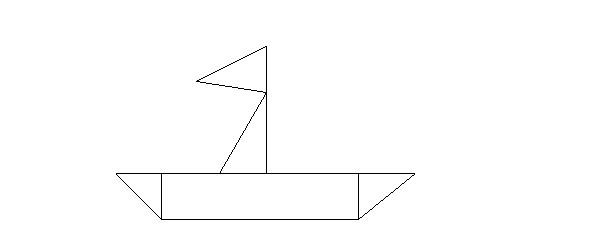 Итак, для того, что бы нам отплыть, нужно найти в наших вещах лишний предмет. (Раздаются карточки с рисунками предметов, где три предмета можно объединить в одну группу под общим названием, а один предмет не подходит в эту группу).Слайды « лишний предмет»Воспитатель: Вы молодцы занимайте места на корабле— Отправляемся на первый остров, это остров «Потерянного времени»ВстатьСлайд «День-ночь»— Вот мы и на острове «Потерянного времени». Пираты перепутали здесь части суток и жители острова теперь не могут понять когда спать, когда вставать, когда работу начинать. Как же им помочь?. Вам нужно принять решение, выбрать команду спасателей (Д.И. «Части суток»),На траву роса ложится,Ну а нам пора вставать,На зарядку становиться,Чтобы лучше день начать.Солнце в небе высоко,И до ночи далеко,Коротка деревьев тень.Что за время суток? (День)День прошел. Садится солнце.Сумрак медленно крадется.Зажигайте лампы, свечи —Наступает темный... (вечер)На дворе темным-темно,Месяц смотрит к нам в окно.Спят в кроватках сын и дочка —Значит, наступила... (ночка) (Дети характеризуют части суток, выставляют картинки в ряд, рассказывают о том чем они занимаются в разное время суток)А теперь наведём порядок с временами года:1Снег на полях,Лёд на водах,Вьюга гуляет.Когда это бывает? (Зима)Тает снег, звенят ручьи,Всё сильней потоки.И летят уже грачиК нам из стран далёких. (Весна)2. Я соткана из зноя, несу тепло с собою,Я реки согреваю, купаться приглашаю (Лето)3Вот и стали дни короче,И длиннее стали ночи,Птицы тянутся на юг,Пожелтели лес и луг. (Осень)— А теперь кто времена года назовёт по порядку? ( Ответ)— Молодцы и с этим заданием справились. Можно отправляться дальше, и мы с вами на острове «Перепутанных животных и растений». Пираты на этом острове перепутали всех животных и все растения, для того что бы расколдовать его необходимо разложить все картинки по группам и угадать как их всех вместе называют одним словом.(Д.И. «Разложи по группам»).— И на этом острове мы навели порядок, можно плыть на следующий остров, Физминутка “Кораблик” Слайд( Звучит успокаивающая музыка )Ветер по морю гуляет (плавные движения)
И кораблик подгоняет (ноги по очереди сгибаем)
Он бежит себе в волнах (Руки на пояс и легким бегом)
на раздутых парусах. (руками показываем вверх-вниз)-Ой, ребята, посмотрите, что это там в море показалось? (слайд с пиратским кораблем)Дети: -Корабль пиратов.Воспитатель: Давайте спасаться от пиратов.Здесь есть пушка. Попробуем попасть в пиратский корабль? Что бы его поразить, надо сделать два залпа. А заряжать надо математические ядра. Давайте решим задачки. Или соединить цифру с количествомВ море плавали 4 дельфина, к ним приплыл ещё один, сколько их стало всего?В небе летели 3 чайки, к ним подлетела ещё 1, сколько их стало всего?Сколько рыбок плавало в глубине? 1 уплыла, сколько осталось?Бросайте свои ядра в пиратов. Кажется пираты отсталиВоспитатель: Молодцы мы решили задачу.Вот и остров. Вперед за сундуком, за сокровищами.Где же нам искать сокровище? Ведь остров такой большой.Воспитатель: В этом нам поможет карта, на которой сказано, что дерево, под которым зарыт клад, начинается на звук «б» и состоит из 2 слогов.Берёза, яблоня, ель, банан.И получили какое слово? Кто прочитает? Молодцы. Значит наш сундук сокровищами под банановым деревом.А вот и сундук с сокровищами. Открываем сундук, а там какая то записка, давайте прочитаем «Дружба дороже золота».. Ребята Это не просто предложение. А что это? Пословица. Верно. Каждая пословица что то обозначает. Есть такая пословица. Всем известно, что дружба дороже золота! Мы с вами дружные ребят, поэтому у нас все получилось.Воспитатель: А нам пора в детский сад. Закройте глаза. Сосчитаем от 10 до 1 и попадем в детский сад. Обратный счет. Вот и закончилось наше путешествие. Мне понравилось наше путешествие. А вам? Вы были настойчивыми, внимательными, сообразительными и поэтому вам удалось отыскать сокровище. А самое главное дружба. 